GÖRÜNMEZ NESNE	Uzun yıllardır gözlemlediğim ama kimselere söyleyemediğim, dillendirmekten çekindiğim bir gerçek var: Gidip geldiğim, misafir olduğum evlerde gözlerim kütüphanelere kayar, fark ettirmeden kitaplara bakarım. Gördüğüm manzara çoğu kez dehşet vericidir. Pek çoğunun sahibi üniversite mezunu olan bu evlerin kütüphaneleri, adamakıllı yoksul ve zavallıdır. Bir, bilemedin iki takım ansiklopedi, üç beş mesleki kitap, belki birkaç tane popüler roman... Hepsi bu kadar. Gözlerime inanmak, kötü düşünmek istemem ve saf bir niyetle şöyle düşünürüm: Bunlar evdeki kitapların tamamı olamaz. Buraya konulanlar sadece el altında bulundurulmak istenenlerdir. Kitaplar başka bir odada, özel bir mekânda olmalı… Gerçeğin böyle olmasını isterim.1-5. soruları metne göre yanıtlayınız.1. Metne göre yazarın dillendirmeye çekindiği gerçek nedir? (10p)2. Yazar “Bunlar evdeki kitapların tamamı olamaz.” diyerek neyi kabullenmek istemiyor? (5p)3. Metnin sonuna, anlam akışına uygun bir sonuç cümlesi ekleyin. (10p)4. Yazar, metinde koyu biçimde belirtilen ifadeyi neden kullanmış olabilir? (10p)5. Aşağıdaki cümleler metindeki altı çizili sözcüklerle ilgilidir. Bunlardan doğru olanların başına D, yanlış olanların başına Y yazınız (10p).…... “bakmak” sözcüğü gerçek anlamıyla kullanılmıştır..….. “yoksul” sözcüğü mecaz anlamıyla kullanılmıştır..….. “kötü” sözcüğü mecaz anlamıyla kullanılmıştır.…... “saf” sözcüğü gerçek anlamıyla kullanılmıştır..….. “mekân” sözcüğü gerçek anlamıyla kullanılmıştır.6. Aşağıdaki cümlelerden ek fiil bulunanları  ,   ek fiil bulunmayanları    ile işaretleyiniz. (10p)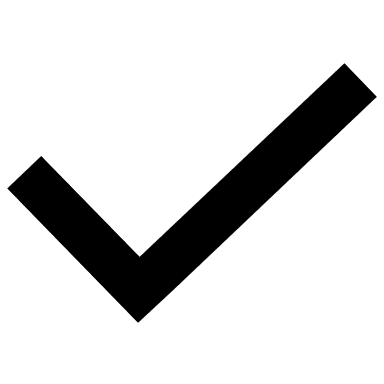 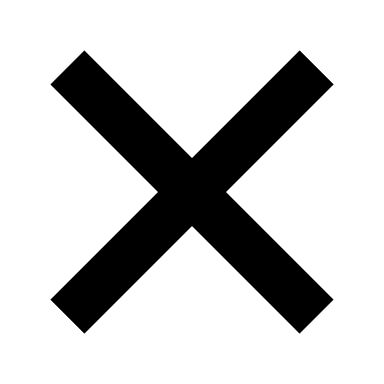 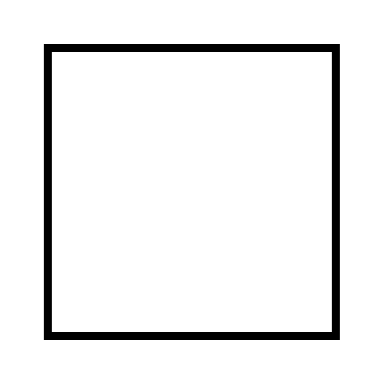 Beklediğim kargo akşamüzeri geldi.  Dedem her gün buraya gelirmiş.Okuldan sonra teyzesine gidecekmiş.	             Ülkemiz çok hızlı bir şekilde gelişiyor.Eskiden burası gür bir ormanmış.7) Aşağıda boş bırakılan yerlere yanda verilen deyimlerden uygun olanları getiriniz. (15p)Dedelerinden ………………………… çocuklar, ders çalışmayı bıraktı.Anne aslan kükreyerek etrafındaki aslanlara …………………..………Motivasyonu düşen takım attığı golle ………………………………….Ünlü marka; sağlamlığı, kalitesi ve ucuzluğuyla  ……….……………..Padişah ona güvenemedi, onu ……………………………..8) Aşağıdaki fiillerin yapısı hakkında doğru olan kutucuğu işaretleyiniz. (5p)9) Aşağıdaki cümlelerden anlatım bozukluğu bulunmaktadır. Cümlelerin anlatım bozukluğu giderilmiş hâlini karşılarına yazınız. (10p) Bırak salata yapmayı, yemek bile yapamaz. ………………………………………………………………………Yaşlı askere yıpranmış bir mektup uzattı.      ………………………………………………………………………Mutlaka bu masal kitabını o yazmış olmalı. ………………………………………………………………………Bilgisayar fiyatları epey pahalanmış.            ………………………………………………………………………Dikkatsizliğim sayesinde kaza yaptım.        ………………………………………………………………………10) Aşağıdaki cümlelerde anlatım bozukluğu bulunmaktadır. Aşağıdaki cümlelerin başına yandaki anlatım bozuklukları türlerinin numarasını yazınız. (15p)…. Beğendiğim ayakkabının ücretini duyunca epey şaşırdım..… Kardeşinin arabası arızalandığı için çekici çağırdım..… Bırak yeterli puanı almayı mezun bile olamaz..… Bilimsel olmayan fikirleri profesörün gözüne düştü..… Muhtemelen bugün akşam saatlerinde yağmur yağabilir..… İki devlet enerji konusunda karşılıklı anlaşmaya vardı..… Ders başlamasına rağmen ama Ali yeni okula geliyordu.  .… Eminim ki bu rolü Aslı’nın oynama ihtimali var..… Binanın yangın alarmı çalınca eli koluna dolaştı.…. Yaşın geliştikçe dünyaya daha farklı bakmaya başlayacaksın.2021- 2022 EĞİTİM - ÖĞRETİM YILITURKCEDERSİ.NET ORTAOKULU 7.  SINIF TÜRKÇE DERSİ II. DÖNEM II. YAZILI SINAVI2021- 2022 EĞİTİM - ÖĞRETİM YILITURKCEDERSİ.NET ORTAOKULU 7.  SINIF TÜRKÇE DERSİ II. DÖNEM II. YAZILI SINAVIAdı Soyadı:                                                                              Sınıfı:                                                            Numarası:Puan:BasitTüremişBirleşikdevam etmekçıkmakdenize açılmaksürdürmekdönmek